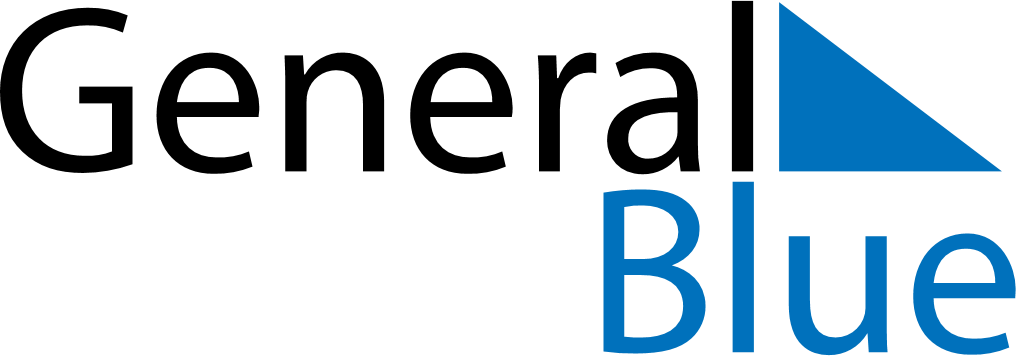 February 2024February 2024February 2024February 2024February 2024February 2024Storvik, Gaevleborg, SwedenStorvik, Gaevleborg, SwedenStorvik, Gaevleborg, SwedenStorvik, Gaevleborg, SwedenStorvik, Gaevleborg, SwedenStorvik, Gaevleborg, SwedenSunday Monday Tuesday Wednesday Thursday Friday Saturday 1 2 3 Sunrise: 8:13 AM Sunset: 4:01 PM Daylight: 7 hours and 48 minutes. Sunrise: 8:10 AM Sunset: 4:04 PM Daylight: 7 hours and 53 minutes. Sunrise: 8:08 AM Sunset: 4:06 PM Daylight: 7 hours and 58 minutes. 4 5 6 7 8 9 10 Sunrise: 8:05 AM Sunset: 4:09 PM Daylight: 8 hours and 4 minutes. Sunrise: 8:03 AM Sunset: 4:12 PM Daylight: 8 hours and 9 minutes. Sunrise: 8:00 AM Sunset: 4:15 PM Daylight: 8 hours and 14 minutes. Sunrise: 7:58 AM Sunset: 4:17 PM Daylight: 8 hours and 19 minutes. Sunrise: 7:55 AM Sunset: 4:20 PM Daylight: 8 hours and 25 minutes. Sunrise: 7:52 AM Sunset: 4:23 PM Daylight: 8 hours and 30 minutes. Sunrise: 7:50 AM Sunset: 4:25 PM Daylight: 8 hours and 35 minutes. 11 12 13 14 15 16 17 Sunrise: 7:47 AM Sunset: 4:28 PM Daylight: 8 hours and 41 minutes. Sunrise: 7:44 AM Sunset: 4:31 PM Daylight: 8 hours and 46 minutes. Sunrise: 7:42 AM Sunset: 4:34 PM Daylight: 8 hours and 52 minutes. Sunrise: 7:39 AM Sunset: 4:36 PM Daylight: 8 hours and 57 minutes. Sunrise: 7:36 AM Sunset: 4:39 PM Daylight: 9 hours and 3 minutes. Sunrise: 7:33 AM Sunset: 4:42 PM Daylight: 9 hours and 8 minutes. Sunrise: 7:30 AM Sunset: 4:44 PM Daylight: 9 hours and 13 minutes. 18 19 20 21 22 23 24 Sunrise: 7:28 AM Sunset: 4:47 PM Daylight: 9 hours and 19 minutes. Sunrise: 7:25 AM Sunset: 4:50 PM Daylight: 9 hours and 25 minutes. Sunrise: 7:22 AM Sunset: 4:52 PM Daylight: 9 hours and 30 minutes. Sunrise: 7:19 AM Sunset: 4:55 PM Daylight: 9 hours and 36 minutes. Sunrise: 7:16 AM Sunset: 4:58 PM Daylight: 9 hours and 41 minutes. Sunrise: 7:13 AM Sunset: 5:00 PM Daylight: 9 hours and 47 minutes. Sunrise: 7:10 AM Sunset: 5:03 PM Daylight: 9 hours and 52 minutes. 25 26 27 28 29 Sunrise: 7:07 AM Sunset: 5:06 PM Daylight: 9 hours and 58 minutes. Sunrise: 7:04 AM Sunset: 5:08 PM Daylight: 10 hours and 3 minutes. Sunrise: 7:01 AM Sunset: 5:11 PM Daylight: 10 hours and 9 minutes. Sunrise: 6:59 AM Sunset: 5:14 PM Daylight: 10 hours and 15 minutes. Sunrise: 6:56 AM Sunset: 5:16 PM Daylight: 10 hours and 20 minutes. 